проектМУНИЦИПАЛЬНОЕ СОБРАНИЕСамойловского муниципального района Саратовской областиРЕШЕНИЕ №__от «__» августа 2021 г. 						р.п. СамойловкаО внесении изменений и дополнений решение Муниципального Собрания Самойловского муниципального района Саратовской области от 31 октября 2019 г. №271 «Об утверждении «Положения об оплате труда муниципальных служащих органов местного самоуправления Самойловского муниципального района Саратовской области»	В соответствии со статьей 86 Бюджетного кодекса Российской Федерации, Федеральным законом от 06 октября 2003 г. № 131-ФЗ «Об общих принципах организации местного самоуправления в Российской Федерации», Уставом Самойловского муниципального района Саратовской области, решением Муниципального Собрания Самойловского муниципального района Саратовской области от 09 декабря 2020 г. №358 «О бюджете Самойловского муниципального района Саратовской области на 2021 год и плановый период 2022 и 2023 годов»,  Муниципальное Собрание Самойловского муниципального района Саратовской областиРЕШИЛО:	1. Внести в решение Муниципального Собрания Самойловского муниципального района Саратовской области от 31 октября 2019 г. №271 «Об утверждении «Положения об оплате труда муниципальных служащих органов местного самоуправления Самойловского муниципального района Саратовской области» следующие изменения и дополнения:1) Приложение №1 к Положению об оплате труда муниципальных служащих органов местного самоуправления Самойловского муниципального района Саратовской области «Размеры месячных окладов муниципальных служащих органов местного самоуправления Самойловского муниципального района Саратовской области в соответствии с замещаемыми ими должностями муниципальной службы Самойловского муниципального района и ежемесячных денежных поощрений» Положения изложить в новой редакции согласно Приложения №1 к настоящему решению;2) Приложение № 2 к Положению об оплате труда муниципальных служащих органов местного самоуправления Самойловского муниципального района Саратовской области «Размеры месячных окладов муниципальных служащих органов местного самоуправления Самойловского муниципального района Саратовской области соответствии с присвоенными им классными чинами муниципальной службы Самойловского муниципального района» изложить в новой редакции согласно Приложения №2 к настоящему решению.	4. Настоящее решение обнародовать «__» августа 2021 г. в специально выделенных местах обнародования и разместить на официальном сайте администрации Самойловского муниципального района Саратовской области в сети «Интернет».	5. Настоящее решение вступает в силу с момента подписания и распространяется на правоотношения, возникшие с 01 августа 2021 г.6. Контроль за исполнением настоящего решения возложить на постоянную комиссию по бюджетным - финансовым вопросам, инвестиционной политике, налогам, использованию муниципальной собственности.Глава Самойловского муниципального района Саратовской области						М.А. МельниковПредседатель Муниципального Собрания					А.А. СпиваковСОГЛАСОВАНО:Глава Самойловского муниципального района Саратовской области						М.А. МельниковПервый заместитель главы администрации Самойловского муниципального района 						В.В. МаховаНачальник финансового управления				О.А. ЩербаковаКонсультант администрации – юрист				Н.А. КрюченкоПриложение №1 к решению Муниципального Собрания Самойловского муниципального района Саратовской области от «__» августа 2021 г. №__Приложение №1к Положению об оплате труда муниципальных служащих органов местного самоуправления Самойловского муниципального района Саратовской областиРазмеры месячных окладов муниципальных служащих органов местного самоуправления Самойловского муниципального района Саратовской области в соответствии с замещаемыми ими должностями муниципальной службы Самойловского муниципального района и ежемесячных денежных поощренийПриложение №2 к решению Муниципального Собрания Самойловского муниципального района Саратовской области от «__» августа 2021 г. №__Приложение № 2 к Положению об оплате труда муниципальных служащих органов местного самоуправления Самойловского муниципального района Саратовской областиРазмеры месячных окладов муниципальных служащих органов местного самоуправления Самойловского муниципального района Саратовской области соответствии с присвоенными им классными чинами муниципальной службы Самойловского муниципального районаПОЯСНИТЕЛЬНАЯ ЗАПИСКАО внесении изменений и дополнений решение Муниципального Собрания Самойловского муниципального района Саратовской области от 31 октября 2019 г. №271 «Об утверждении «Положения об оплате труда муниципальных служащих органов местного самоуправления Самойловского муниципального района Саратовской области»В соответствии с ч. 1 и ч. 2 ст. 53 Федерального закона «Об общих принципах организации местного самоуправления Российской Федерации», Уставом Самойловского муниципального района Саратовской области, Решением Муниципального Собрания от 09.12.2020 г. №358 «О бюджете Самойловского муниципального района на 2021 год и плановый период 2022-2023 годов.» и в связи с увеличением (индексацией) денежного содержания с учетом уровня инфляции (потребительских цен).необходимо внести изменения и дополнения в Положение об оплате труда муниципальных служащих органов местного самоуправления Самойловского муниципального района Саратовской области, предлагается Приложения №1 и Приложение №2 Положения изложить в новой редакции, согласно приложений к настоящему проекту решения:Консультант по труду и кадровой работеадминистрации Самойловского муниципального района					Л.В. Исайкина№ п/пНаименование должностейРазмер должностного оклада с 1 августа 2021Размер ежемесячного денежного поощрения, в  должностных окладах12671Первый заместитель главы администрации116471,52Заместитель главы администрации, руководитель аппарата109611,53Управляющий делами93971,54Начальник управления92981,55Заместитель начальника управления82221,06Начальник отдела79301,07Заместитель начальника отдела68011,08Заведующий сектором68011,09Помощник главы администрации62641,010Консультант 62641,011Главный специалист54231,012Ведущий специалист52351,013Инспектор КСК82221,0№ п/пКлассный чинОклад, руб С 01 августа 2021 года1231Для высшей группы должностей муниципальной службыДействительный муниципальный советник 1-го класса3927Действительный муниципальный советник 2-го класса3626Действительный муниципальный советник 3-го класса34542Для главной группы должностей муниципальной службыСоветник муниципальной службы 1-го класса3181Советник муниципальной службы 2-го класса2986Советник муниципальной службы 3-го класса28053Для ведущей группы должностей муниципальной службыМладший советник муниципальной службы1-го класса2612Младший советник муниципальной службы 2-го класса2431Младший советник муниципальной службы3-го класса22384Для старшей группы должностей муниципальной службыРеферент муниципальной службы1-го класса2060Референт муниципальной службы 2-го класса1879Референт муниципальной службы 3-го класса16025Для младшей группы должностей муниципальной службыСекретарь муниципальной службы 1-го класса1438Секретарь муниципальной службы2-го класса1253секретарь муниципальной службы 3-го класса1080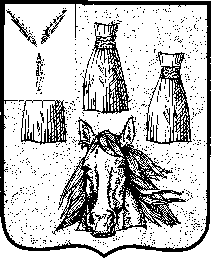 